В Кузбассе по-прежнему острой остается проблема закредитованности населения. По средним показателям, у каждого жителя Кемеровской области имеется кредит. Однако далеко не каждый заемщик в силу определенных обстоятельств может обслуживать свой долг. Низкий уровень финансовой грамотности, неумение сопоставлять свои потребности и возможности, потеря источника дохода, иные жизненные трудности приводят к возникновению и росту просроченной задолженности. Такой не стабильной ситуацией успешно пользуются мошенники, желающие обогатиться за счет граждан, попавших в кредитную кабалу. Для этого они используют старый проверенный способ обмана – «финансовые пирамиды». КАК РАСПОЗНАТЬ «ФИНАНСОВУЮ ПИРАМИДУ» 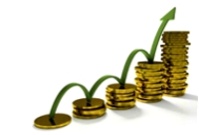 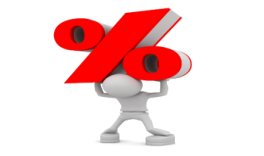 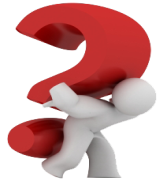 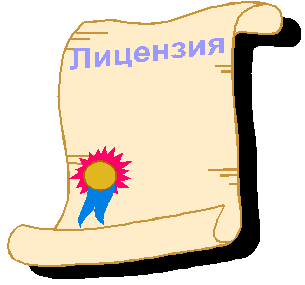 Отсутствие лицензии  на                         Замалчивание создателей и            Обещание уровня доходности,                  Гарантирование доходности, привлечение денежных средств;             координаторов компании,              в несколько раз превышающего                что является недопустимым                                                                     ее реквизитов;                                  рыночный;                                                    на рынке ценных бумаг;            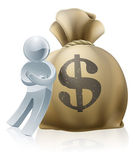 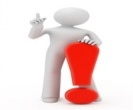 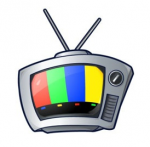 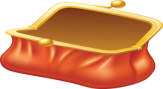  Массовая реклама в СМИ                         Отсутствие предупреждения      Отсутствие какой-либо информации          Отсутствие собственных средстви сети «Интернет», которая уверяет,       о возможных рисках;                   о финансовом положении организации;    и других ценных активов;что деньги будут вкладываться                                                                                         в новые высокоприбыльные проекты и разработки;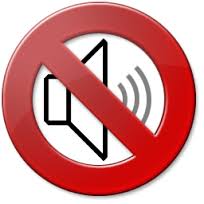 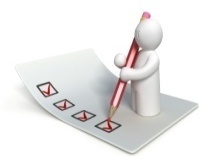 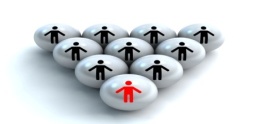 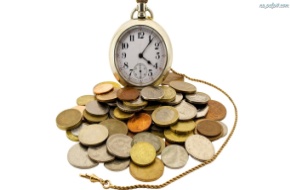  Деньги требуется внести                         Осуществление выплат новым          Договор составлен таким образом,         Берутся различные подписки  как можно скорее;                                    участникам за счет средств,              что вкладчик в случае потери денег         о неразглашении                                                                                                         внесенных ранее другими                 не может ни на что претендовать;            конфиденциальных                                                                                                                                                                                                сведений о бизнесе. Современные «финансовые пирамиды» чаще всего маскируются под инвестиционные компании, кредитные и финансовые организации, компании сетевого маркетинга, компании, предоставляющие доступ к торгам на международных биржах.Будьте бдительны! Не доверяйте свои сбережения сомнительным компаниям. Стройте свое будущее, а не «финансовые пирамиды».